ORÇAMENTO(PROC. 136/22)Dados da empresaFirma Proponente: ...................................................................................................................................Endereço: .................................................................................................................................................Cidade:.............................................................................Estado:............ CEP: ...............…………......…Telefone:...................................................CNPJ:.......................................………….................................    Insc. Municipal:.................................    E-mail:...................................................... Contato:.........………1 - DESCRIÇÃO DETALHADA DO OBJETO:Para tanto, nos propomos a fornecer os materiais / executar os serviços pelos preços unitários constantes da planilha de quantitativos e pelo preço global de R$__________________ (________________________________________).Declaro que os serviços e materiais oferecidos nesta Proposta Comercial atendem as especificações mínimas solicitadas do processo 136/22 e estão de acordo com todas as normas e disposições dos órgãos reguladores vigentes e que nos responsabilizamos pelos dados fornecidos a CÂMARA MUNICIPAL DE RESENDE – CMR/RJ, assim como por sua fidedignidade.          Data:____/____/___.				 Assinatura:_________________________         Nome Legível ou Carimbo:ItemDescrição ResumidaUnidadeQuantidadeValor Unitário Valor Total01Apagador para quadro branco em plástico unidade1002Apontador com coletor plástico cx com 12 unidadescaixa0103Caderno brochura Capa Dura 100 fls. Tam:  200mm x 275mmunidade3004Caderno brochura Capa Dura 50 fls Tam: 140mmx202mmUnidade 3005Caixa Arquivo Polionda  na cor Azul tam: 35cm x 24,5 cm unidades4006Caixa de Correspondência Acrílica com 02 bandejas na cor: Fumê - FIXAunidades1007Caixa Polionda na cor Branco ou Cristal tam: 44x26x32 cm unidade0608Calculadora de mesa digital unidade 0509Caneta Esferográfica na cor: Azul Caixa com 50 unidades caixa0610Caneta Esferográfica na cor: Preta Caixa com 50 unidadesCaixa 0311Caneta fixa em alumínio tubular com corrente com fita dupla face para fixação suporte em metal unidade 05 12Caneta marca texto na cor: Amarela. Caixa com 12 unidadescaixa0613Caneta Marca texto na cor: Verde. Caixa com 12 unidades caixa0614Colchete Latonado niquelado Nº 08caixa3015Divisória Colorida tam A 4 com 12 divisõesPacote 2016Elástico nº 18. Cada caixa contendo – 25 g.caixa2517Fita Adesiva transparente para empacotar tam: 45 x 45 cmunidade 5018Fita Crepe 19 x 50 munidade2019Fita dupla face 12 x 30 cm unidade2020Lápis nº 02 HB apontado unidade 14421Livro Ata capa dura na cor preta com 50 flsunidade2022Livro de protocolo com 100 fls tam: comp: 212mm x 148 mm de largura unidade2023Lixeira Aro cromado na cor: Preta unidade 1524Papel Fotográfico Inkjet A 4180g/m2. Pacote com 50 fls  à prova d’água  excelente resolução 5760DPI. Alta resolução para impressão de fotosPacote 1525Pasta A/Z lombo Estreito em Papelão com ferrolho para 02 furos.unidade 3026Pasta A/Z lombo Largo em Papelão com ferrolho para 02 furos.unidade 3027Pasta Catálogo com 100 plásticos. Na cor preta unidade 1028Pasta de Papelão com elástico na cor preta tam : A4 unidade 1029Pasta Polionda  2 cm com elástico na cor: Cristal unidade2030Pen drive 16 GB com velocidade de 2.0 tam: 17x57x9mmunidade1531Plástico 04 furos  grosso Tam A4 unidade15032Plástico Adesivo – “Contact” 45 cm de largura / 25 metrosRolo0233Post- it tam: 75 x 75 cm. Cor: amarelo unidade 10034Post-it tam: 38mmx 50mm Cor: amarelo.  unidade10035Prancheta Acrilica na cor Fumê ou Cristal unidade1036Régua de 30 cm acrílica transparente unidade 3037Tinta para Carimbo na cor Preta frasco com 30 ml/ unidade10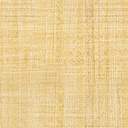 